   Доклад 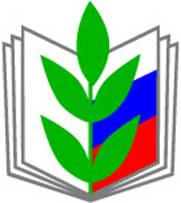 председателя профкома на отчетно-выборном профсоюзном собрании. о работе профкома за период с1 января 2017 по1 января 2019г.г                                                                              Дата проведения: 15.02.2019г.Девиз профсоюзов: «Наша сила в единстве», поэтому и наш профсоюзный комитет ставит перед собой задачу по сплочению коллектива, по увеличению членства в профсоюзе. Мы хотим, чтобы все работники: и технический персонал сада, и администрация, и воспитатели - были объединены не только профессиональной деятельностью, но и досугом. Только в таком дружном коллективе есть место новым творческим начинаниям, профессиональному росту, прогрессивным идеям. В нашем саду  работает 13 человек, 10 из них - члены Профсоюзной организации. За отчетный период численность нашей профсоюзной организации выросла на 2 человека.Все члены Профсоюзной организации имеют право на защиту их социально-трудовых прав и профессиональных интересов. Реализацию этого права осуществляет профсоюзный комитет, комиссия по охране труда, а также комиссия по трудовым спорам. В феврале 2018г. был прият новый коллективный договор, при работе над которым были соблюдены все положенные процедуры. Профсоюзная организация  нашего сада активно участвовала во всероссийских акциях протеста. Мы  писали письма с требованием не повышать пенсионный возраст.В течение двух лет Профсоюзный комитет:•  осуществлял проверку соглашения по охране труда;•  рассматривал процедуру сокращения сотрудников и согласование отпусков, выносил свое мотивированное мнение; •  контролировал прохождение сотрудниками медицинского осмотра;•  проводил проверку оформления трудовых книжек, личных дел ;• контролировал выполнение коллективного договора;• были утверждены должностные инструкции для работников ДОУОхрана труда – одна из приоритетных задач в ДОУ, где каждый отвечает за жизнь и здоровье детей. Здесь профком, уполномоченные по охране труда– Хмелёва Н.А.,Ляшкова Л.Е. ( проученные и имеют сертификаты об обучении) и администрация взялись за решение вопросов техники безопасности совместными усилиями. Была разработана техническая документация, осуществлялись рейды по охране труда, контролировались температурный и осветительный режимы, выполнение санитарно-гигиенических норм. В учреждении заведены журналы по ТБ, проводились инструктажи с работниками ДОУ. Созданы уголки по технике безопасности: правила эвакуации и поведения при пожаре, инструкции при выполнении отдельных видов работ. Ежегодно заключается соглашение по охране труда и ТБ между администрацией и профкомом, которое закрепляется в коллективном договоре. Систематически проводятся профилактические осмотры, диспансеризация, плановые прививки работников и воспитанников ДОУ, их вакцинация. В ДОУ ведётся работа по пропаганде и просвещению членов коллектива в области правовых знаний трудового законодательства посредством газеты  «Доверие».Коллектив разделяет радость и боль сотрудников. Каждый член коллектива может рассчитывать на поддержку в трудной ситуации. Традиционными стали поздравления с днем рождения и юбилеями. Для этого оформлен стенд .В этом году мы из средств профвзносов ,через газету «Сельский труженик». поздравили ветеранов с днем пожилых и днём дошкольного работника. Предлагаю решить вопрос как мы будем поздравлять ветеранов детского сада с юбилейными датами.Торжественно, и коллективно отмечаются праздники: «Новый год», Ко дню  Дошкольного работника составляются сценарии. Каждому сотруднику  представляется  возможность проявить свои таланты. Профсоюзный комитет благодарит всех сотрудников, придумавших интересные сценарии, подготовивших интересные номера и участвующих в них.Коллектив ДОУ принимает участие в смотрах художественной самодеятельности, в концертных программах  Дома культуры с. Верх-Каргат, посвященным различным датам. Хотелось бы поблагодарить всех членов профсоюзной организации, отметить состав профкома Казакову О.Н., Ляшкову Л.Е.  принимающих активное участие в культурных  мероприятиях сада.Хочется сказать слова благодарности заведующей нашего сада Надежде Андреевне  ----- за социальное партнёрство и взаимопонимание. Она всегда готова к диалогу, уважительно относится к предложениям профсоюзной организации, старается по возможности помочь, а если нет возможности решить вопрос положительно, то объяснит почему. С таким руководителем можно продуктивно работать на благо коллектива. У профсоюзного комитета есть, над чем работать. В перспективе – новые проекты по мотивации вступления в профсоюз, культурно – массовой и спортивно – оздоровительной работе, развитии информационной политики и социального партнерства в ДОУ. Надеюсь, что новый состав профкома продолжит работу по всем направлениям и постарается максимально удовлетворить все потребности коллектива в разных сферах деятельности. Спасибо всем за внимание.   С уважением Сальникова Т.Л.15.02.19 г.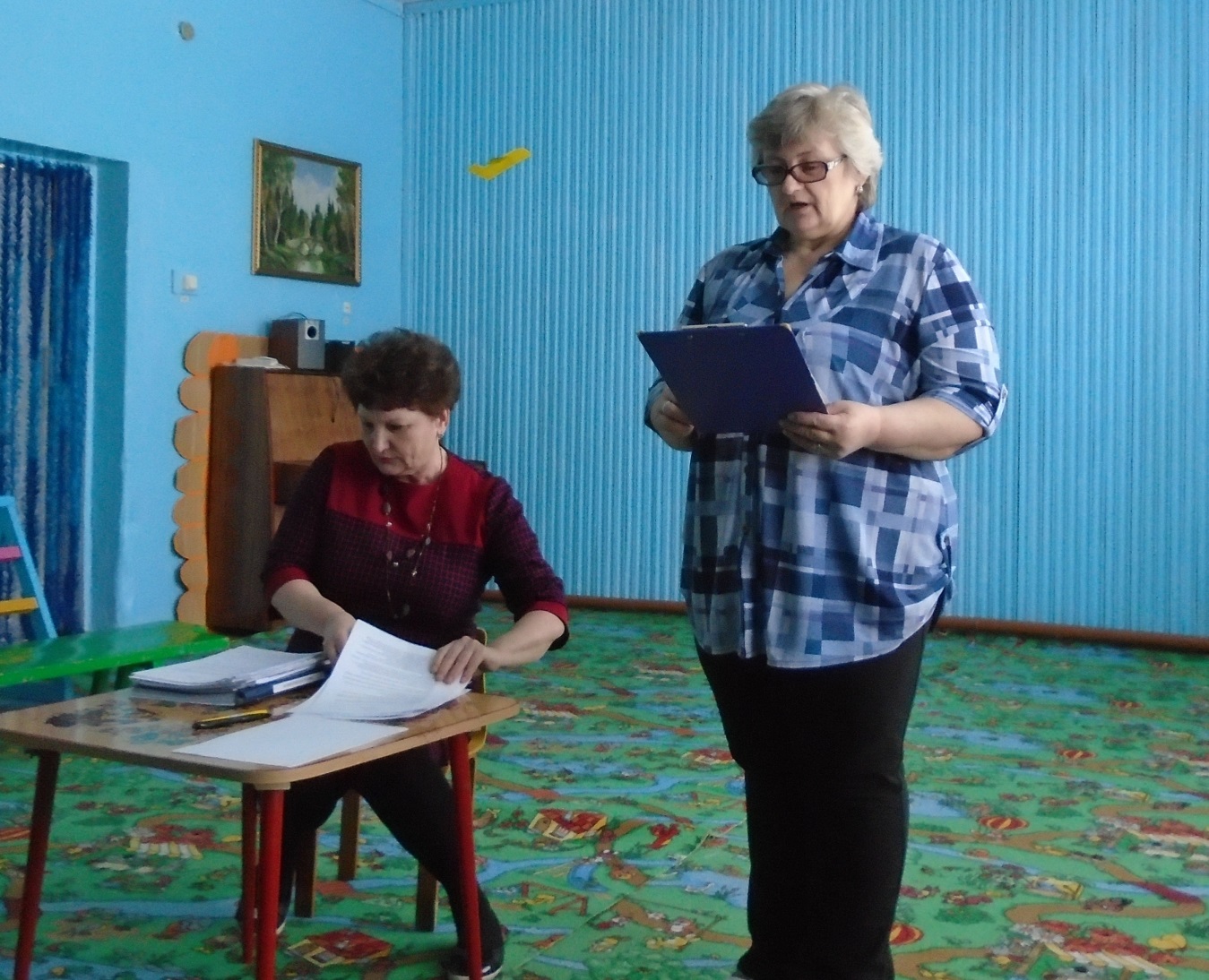 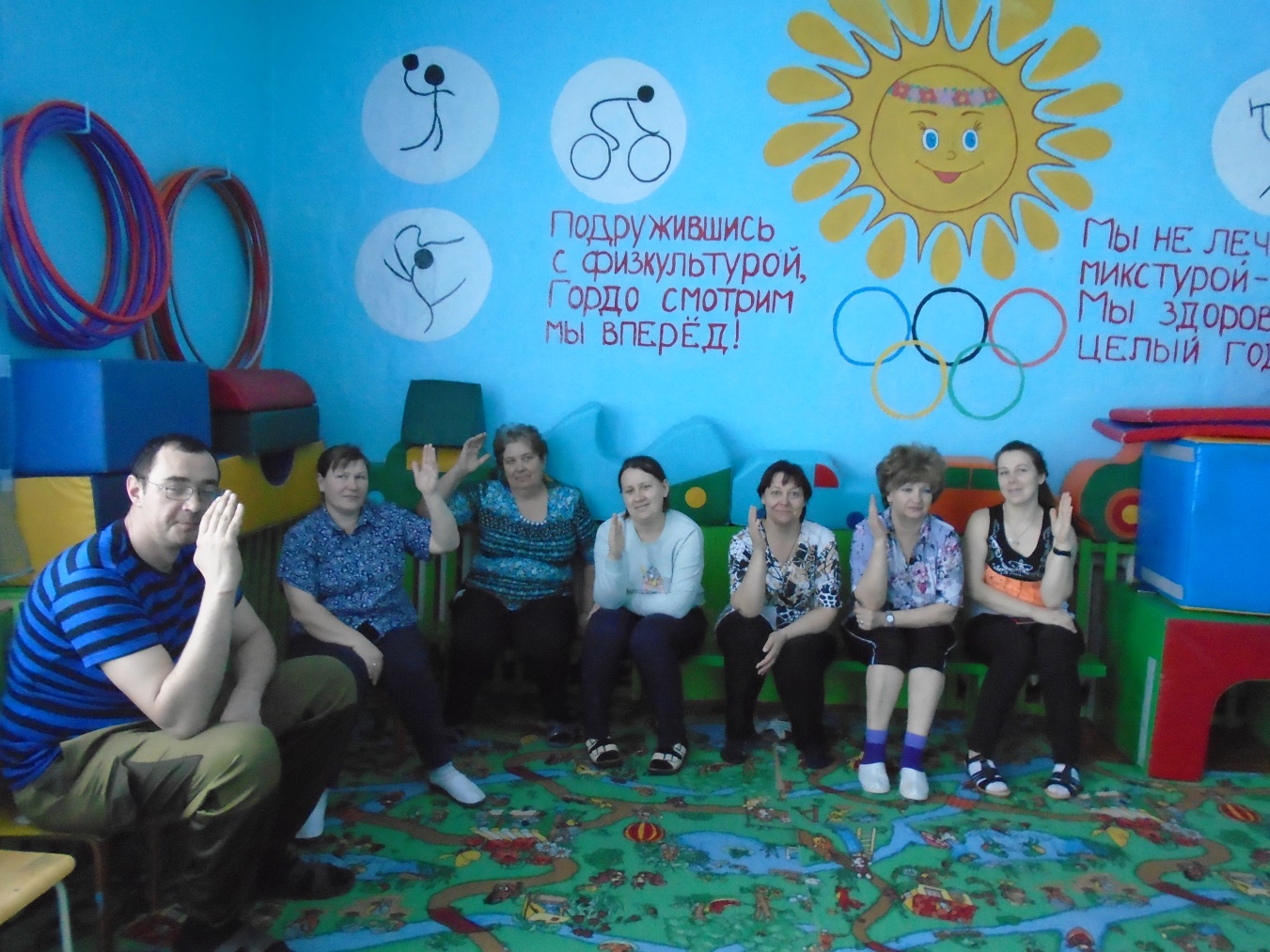 